БЛОК – СХЕМА Последовательность действий Заявителя при осуществлении подключения к системе холодного водоснабжения и/или водоотведения ОАО «Сыктывкарский Водоканал» (далее – Водоканал).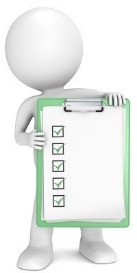 